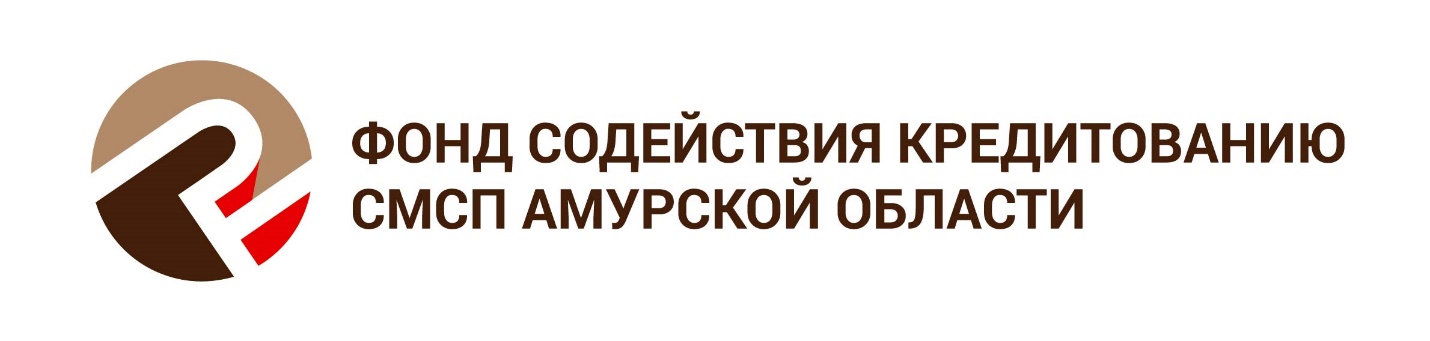 Сведения о текущих (оставшихся) объемах лимитов Фонда содействия кредитованию СМСП Амурской области по партнерам по состоянию на 30.09.2021г.Вид лимита / Наименование партнераОбъем лимита поручительства всего (тыс.руб.)Остаток лимита поручительства на 30.09.2021г. (тыс.руб.)Кредитные договорыПАО Сбербанк России140 000,0  43 726,5  ПАО Сбербанк России (Механизм гарантийной поддержки без повторного андеррайтинга)35 000,0  18 293,2  АО «Россельхозбанк»300 000,0  109 645,0  «Азиатско-Тихоокеанский Банк» (АО)110 000,0  34 959,2  Банк ВТБ (ПАО) 210 000,0  38 820,0  ПАО «Промсвязьбанк»120 000,0  62 271,6  ПАО Банк «ФК Открытие»10 000,0  10 000,0  АО «Дальневосточный банк» 95 000,0  33 799,5  АО «Солид Банк»5 000,0  5 000,0  ООО «Крона – Банк»60 000,0  30 000,0  АО «МСП Банк»45 000,0  32 900,0  Банковские гарантииПАО Сбербанк России 7 500,0  0,0  «Азиатско-Тихоокеанский Банк» (АО) 0,0  0,0  ПАО «Промсвязьбанк» 0,0  0,0  АО «Дальневосточный банк» 0,0  0,0  Договоры финансовой аренды (лизинга)АО «Региональная лизинговая компания Республики Саха (Якутия)»25 000,0  25 000,0  МикрозаймыАНО МКК «Центр кредитной поддержки предпринимательства Амурской области» 15 800,0  9 772,6  Нераспределенный резерв88 330,0  88 330,0  ИТОГО1 266 630,0  542 517,7  